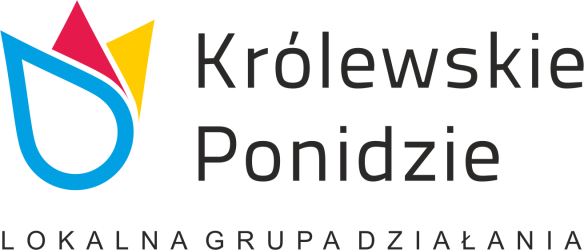 FORMULARZ OFERTOWY                                                     ……………………………….. ……………………………………                                                  /miejscowość i data/    /Nazwa i adres Wykonawcy/                                              OFERTA Do „Królewskie Ponidzie”Ul. Grotta 328 – 100 Busko - ZdrójOdpowiadając  na  Zapytanie  ofertowe:  Zakup artykułów biurowych, oświadczam, iż:  oferuję realizację dostawy/usługi za cenę: ………………...…...………...……. zł brutto,ceny wskazane w pkt. 1 uwzględniają wszystkie koszty wykonania zamówienia,zapoznałem/zapoznałam  się  z  treścią  Zapytania  Ofertowego  i  nie  wnoszę  do  niego zastrzeżeń oraz przyjmuję warunki w nim zawarte,w  przypadku  przyznania  mi  zamówienia,  zobowiązuję  się  do  zawarcia  umowy            w  miejscu  i terminie  wskazanym przez Zamawiającego, a w przypadku realizacji dostawy zobowiązuję się do terminowej realizacji zamówienia,spełniam kryteria zawarte w zapytaniu ofertowym w następującym zakresie:…………………………………………………………………………………………………..Przedmiot zamówieniaTermin ważności oferty: …………………………      ....................................................................  /podpis Wykonawcy/Lp.AsortymentJednostka miaryIlośćWartość brutto1papier ksero A4 POL Speed 80 g/m2ryza302papier ksero A4 160g/m2 kolor: różowy, łososiowy, morski, zielony trawiasty, słoneczny żółtyryza53papier samoprzylepny A4, biały, matowy, 100 arkuszyopakowanie14okładka do bindowania, folia przezroczysta A4, 100 arkuszyopakowanie15segregator A4, z okuciami, grubość grzbietu 75 mm, różne kolorysztuka206skoroszyty zawieszkowe plastikowe A4, różne kolorysztuka607koszulki na dokumenty do segregatora, groszkowe, A4, 100 szt.opakowanie28karteczki samoprzylepne 51x76 mm, żółte, gramatura 70gsztuka249zakładki indeksujące foliowe samoprzylepne, część klejąca bezbarwna końcówka kolorowa, 5 kolorówsztuka1210teczka plastikowa z gumką, mieszcząca format A4, różne kolorysztuka611długopis żelowy, końcówka pisania 0,7 mm, kolor czerwonysztuka512długopis żelowy, końcówka pisania 0,7 mm, kolor niebieskisztuka213długopis żelowy, końcówka pisania 0,7 mm, kolor czarnysztuka214marker do płyt CD, linia pisania 0,5 mm, kolor czarnysztuka315zszywacz biurowy na zszywki 24/6 LACO H400, 30 karteksztuka216zszywki 24/6 1000 szt.pudełko1017taśma klejąca biurowa, przezroczysta, 18 mm/20 msztuka418taśma klejąca dwustronna, 38mm/10 msztuka219klej biurowy w sztyfcie, 15 gsztuka320klipy biurowe 25mmopakowanie221tusz do pieczątek 25ml, kolory: czerwony, niebieski, czarnysztuka322koperty na płyty CD, z zawieszką do segregatora, folia miękka mocno groszkowa PVC, przeznaczone na 1 szt. CD, 10 szt.opakowanie623koperty białe, bez okienka, rozmiar DLsztuka10024koperty białe, rozmiar C5sztuka10025koperty bąbelkowe, kolor biały, rozmiar H18sztuka2026płyty Verbatim CD-Rsztuka10027pocztowa książka nadawczasztuka2RAZEMRAZEMRAZEMRAZEM